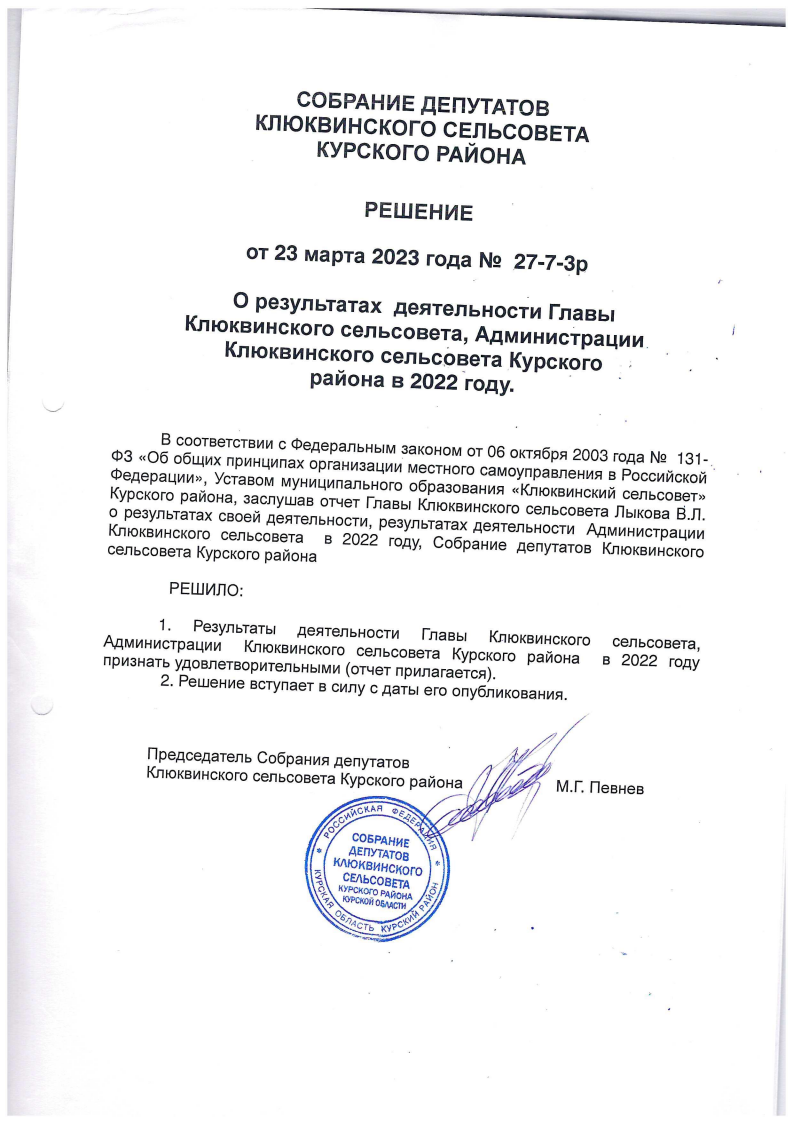 О Т Ч Е ТО результатах деятельности Главы Клюквинского сельсовета Курского района Курской области,  Администрации Клюквинского сельсовета Курского района  в 2022 годуРабота Администрации Клюквинского сельсовета осуществлялась в соответствии с законами Российской Федерации, законами Курской области, Уставом муниципального образования «Клюквинский сельсовет» Курского района Курской области.	1. К вопросам местного значения Клюквинского сельсовета относятся:1) составление и рассмотрение проекта бюджета Клюквинского сельсовета, утверждение и исполнение бюджета Клюквинского сельсовета, осуществление контроля за его исполнением, составление и утверждение отчета об исполнении бюджета Клюквинского сельсовета;2) установление, изменение и отмена местных налогов и сборов Клюквинского сельсовета;3) владение, пользование и распоряжение имуществом, находящимся  в муниципальной собственности Клюквинского сельсовета;4) обеспечение первичных мер пожарной безопасности в границах населенных пунктов Клюквинского сельсовета;5) создание условий для обеспечения жителей Клюквинского сельсовета услугами связи, общественного питания, торговли и бытового обслуживания;6) создание условий для организации досуга и обеспечения жителей Клюквинского сельсовета услугами организаций культуры;7) обеспечение условий для развития на территории Клюквинского сельсовета физической культуры, школьного спорта и массового спорта, организация проведения официальных физкультурно-оздоровительных и спортивных мероприятий Клюквинского сельсовета;8) формирование архивных фондов Клюквинского сельсовета;9) утверждение правил благоустройства  территории Клюквинского сельсовета, осуществление  контроля за их соблюдением, организация   благоустройства территории Клюквинского сельсовета в соответствии с указанными правилами;10) присвоение адресов объектам адресации, изменение, аннулирование адресов, присвоение наименований элементам улично-дорожной сети (за исключением автомобильных дорог федерального  значения, автомобильных дорог регионального или межмуниципального значения, местного значения муниципального района), наименований элементам планировочной структуры в границах Клюквинского сельсовета, изменение, аннулирование таких наименований, размещение информации в государственном адресном реестре;11) содействие в развитии сельскохозяйственного производства,  создание условий для развития малого и среднего предпринимательства;12) организация и осуществление мероприятий по работе с детьми и молодежью в Клюквинском сельсовете;13) оказание поддержки гражданам и их объединениям, участвующим  в охране общественного порядка, создание условий для деятельности  народных дружин;    14) создание условий для реализации мер, направленных на укрепление межнационального и межконфессионального согласия, сохранение и развитие языков и культуры народов Российской Федерации, проживающих на территории Клюквинского сельсовета, социальную и культурную адаптацию мигрантов, профилактику межнациональных (межэтнических) конфликтов;15) участие в предупреждении и ликвидации последствий чрезвычайных ситуаций в границах Клюквинского сельсовета;16) создание условий для массового отдыха жителей Клюквинского сельсовета и организация обустройства мест массового отдыха населения, включая обеспечение свободного доступа граждан к водным объектам общего пользования и их береговым полосам;17) участие в организации деятельности по сбору (в том числе раздельному сбору) и транспортированию твердых коммунальных отходов;18) организация ритуальных услуг и содержание мест захоронения;19) осуществление мероприятий по обеспечению безопасности людей на водных объектах, охране их жизни и здоровья;20) осуществление в пределах, установленных водным законодательством Российской Федерации, полномочий собственника водных объектов, информирование населения об ограничениях их использования;21) предоставление помещения для работы на обслуживаемом административном участке Клюквинского сельсовета сотруднику, замещающему должность участкового уполномоченного полиции.22) принятие в соответствии с гражданским законодательством Российской Федерации  решения о сносе самовольной постройки, решения о сносе самовольной постройки или приведения ее в соответствие с установленными требованиями.О Т Ч Е ТГлавы Клюквинского сельсовета Курского района Курской областио работе Администрации Клюквинского сельсовета Курского района в 2022 году1) Формирование, утверждение, исполнение бюджета сельсовета, а также контроль за его исполнением осуществлялись в соответствии с Бюджетным кодексом Российской Федерации, Налоговым кодексом Российской Федерации, Уставом муниципального образования «Клюквинский сельсовет» и другими руководящими документами.    Одной из основных задач Администрации сельсовета в 2022 году являлась выработка единой финансовой и бюджетной политики Администрации сельсовета и её реализация путем принятия сбалансированного местного бюджета.      Проект бездефицитного бюджета был своевременно представлен Собранию депутатов Клюквинского сельсовета для рассмотрения и принятия, что и делалось в установленном порядке. Разрабатывался и доводился до бюджетополучателей порядок исполнения местного бюджета по расходам, утвержденный нормативными актами органами местного самоуправления. В соответствии с утверждённым бюджетом формировался реестр расходных обязательств и сводная бюджетная роспись на год.       Исполнение местного бюджета по расходам и доходам осуществлялось финансовым органом Администрации сельсовета в пределах доведенных ассигнований и утвержденных лимитов бюджетных обязательств.Бюджет Клюквинского сельсовета в 2022 году был ориентирован на создание основы для решения социальных задач, формирование достойных условий жизни Клюквинского сельсовета.Бюджет Клюквинского сельсовета на 2022 год был утвержден по доходам в сумме 36 млн. 113 тыс. 531 руб. и расходам в размере 36 млн. 113 тыс. 531 руб., с отсутствием профицита и дефицита бюджета. В течение 2022 года, в связи с дополнительными изменениями доходов производилось уточнение бюджета, в результате уточнений доходная часть бюджета составила 35 млн. 954 тыс. 049 рублей.      Доходная часть бюджета формировалась за счет поступления налогов и сборов по нормативам, утвержденным Бюджетным кодексом Российской Федерации, уплачиваемых юридическими и физическими лицами Клюквинского сельсовета.      Кроме налоговых и неналоговых доходов в бюджет Клюквинского сельсовета в 2022 году, поступили субвенции из областного бюджета на реализацию передаваемых полномочий на общую сумму 244 тыс. 972 рублей, из которых израсходованы 244 тыс.072 рублей.     Помимо субвенций в бюджет муниципального образования поступила дотация из областного бюджета на выравнивание уровня бюджетной обеспеченности в сумме 6 млн. 774 тыс. 794 рубля.    Поступали субсидия бюджетам сельских поселений:на  поддержку государственных и муниципальных программ Российской Федерации и муниципальных программ формирование современной городской среды в сумме 3 млн. 839 тыс. 646 руб.на  реализацию государственных  программ субъектов Российской Федерации в области использования и охраны водных  объектов в сумме 2 млн. 63 тыс. 330 руб.субсидия на закупку контейнеров для раздельного накопления коммунальных отходов в сумме-79 тыс 200 рублейПрочие субсидии бюджетам сельских поселений в сумме-1 млн.585 тыс. 403 руб.Из них:Субсидии на выплату работникам культуры заработной платы  с начислениями- в сумме 385тыс 403 рубСубсидия на реализацию проекта «Народный бюджет» в сумме -1млн 200 тыс рублей (Многофункциональная спортивная площадка с Клюква)Иные межбюджетные трансферты- 637 тыс. 741 руб поступили на осуществление переданных полномочий  из бюджета Курского района 453тыс 241руб на осуществление дорожной деятельности (очистка снега)184 тыс 500 руб  на  проведение работ  в области градостроительной деятельности.          Собственных доходов в местный бюджет сельсовета в 2022 году получено – 22 млн.603 тыс.884 рубля, что составляет 109,8%.  Поступления составили: – налог на доходы физических лиц – 7 млн. 158 тыс.102 руб.;-единый сельскохозяйственный налог-  988 тыс. 491 руб.; - налог на имущество физических лиц –1млн 624 тыс.365 руб.; - земельный налог – 10 млн. 669 тыс. 917 руб.;- доходы от использования имущества, находящегося в государственной и муниципальной собственности – 1 млн.892тыс. 167 рублей в том числе: - доходы от сдачи в аренду муниципального имущества – 1млн 71 тыс.668 руб.; - доходы от арендной платы  за земли находящиеся в собственности   сельских поселений – 820 тыс. 499 рублей. Всего исполнение бюджета по доходам за 2022 год исполнено в сумме- 37 млн. 721 тыс. 587 руб.     Фактическое исполнение бюджета по расходам за 2022 год составило 40 млн.735 тыс. 370 рублей 49 коп.          Средства доходной части бюджета сельсовета в 2022 году были направлены на следующие цели:- выполнение общегосударственных вопросов (функционирование органов местной администрации, высшего должностного лица, представительного органа и другие общегосударственные вопросы) – 10 млн.273 тыс.834 рубля ;в том числе  расходы на функционирование органов местной администрации - 4 млн.  604 тыс. руб ;-расходы на осуществление мероприятий  по проведению выборов  депутатов  в представительный орган  местного самоуправления - 713 тыс.134 руб- расходы на осуществление мероприятий в области имущественных  и земельных отношений - 109 тыс. руб- расходы на осуществление переданных полномочий в сфере внутреннего и внешнего муниципального и финансового контроля-181 тыс. 904 руб.-расходы на реализацию мероприятий направленных на обеспечение мер  по профилактике преступлений и иных правонарушений-10 тыс.  руб.- пожарная безопасность и правоохранительная деятельность-471тыс. 166руб.- национальная оборона -244 тыс. 972 руб. (осуществление первичного воинского    учета);- обеспечение деятельности специализированной  похоронной службы-  389 тыс. 760 руб.;- обеспечение деятельности подведомственных учреждений культуры – 2 млн.742тыс.661 руб.;- расходы в области  национальной экономике-26тыс. 150руб. (муниципальная программа  развитие малого и среднего предпринимательства);- социальная политика – 263 тыс.129 руб.;- благоустройство населенных пунктов сельсовета –  18 млн.946 тыс.275руб.,  в том числе: Уличное освещение населенных пунктов-2млн. 369тыс. 743руб.Участие в федеральной программе  формирование современной городской среды -4млн. 135тыс. 308 руб.              Участие в  государственной  программе субъектов Российской Федерации в области использования и охраны водных  объектов в сумме 2 млн. 63 тыс. 330 руб.Участие в  реализации проекта Народный бюджет в сумме 4 млн. 20 тыс. 222 руб.Расходы в сфере  муниципальной программы  «Повышение эффективности работы с молодежью организация отдыха и оздоровление детей молодежи, развитие физической культура и спорт в Клюквинском сельсовете - 583тыс. 371руб.Комплект футбольной формы для спортсменов- на сумму-22тыс5003 спортивных- на сумму-80тыс380руб.     В 2022 году не имелось случаев образования задолженности по заработной плате муниципальным служащим, работникам муниципальных учреждений и оплате текущих платежей.Контроль за исполнением местного бюджета Клюквинского сельсовета осуществляет ревизионная комиссия Курского района, которая осуществляет свою деятельность в соответствии с п.1.1.3 соглашения о передачи полномочий по осуществлению внешнего и внутреннего муниципального финансового контроля.     Ревизионная комиссия Курского района осуществляет финансовый контроль за операциями с бюджетными средствами главных распорядителей, распорядителей и получателей бюджетных средств, а также за соблюдением условий выделения, получения, целевого использования и возврата бюджетных средств.2) В соответствии с Федеральным законом от 06.10.2003 № 131-ФЗ «Об общих принципах организации местного самоуправления в Российской Федерации», Налоговым кодексом Российской Федерации, Уставом муниципального образования органами местного самоуправления могут устанавливаться местные налоги и сборы.В текущий период дополнительных налогов и сборов органами местного самоуправления не устанавливалось. Были установлены ставки земельного налога и налога на имущество физических лиц.3) Муниципальное образование «Клюквинский сельсовет» в соответствии с законодательством Российской Федерации самостоятельно и свободно осуществляет правомочия собственника в отношении принадлежащего ему на праве собственности имущества.     Правомочия собственника от имени муниципального образования осуществляют органы местного самоуправления сельсовета – Собрание депутатов и Администрация сельсовета.По состоянию на 01.01.2022 года в реестре муниципальной собственности  было учтено имущества на сумму – 35млн. 893тыс. 70 руб. В 2022году приобретено за счет бюджетных средств имущества на сумму – 2 млн. 722 тыс. 295 руб., в  том числе Автомобиль  Патриот-1 млн 520 тыс рубИгровой комплекс «Альпинист»-289 тыс. 634 руб.3 спортивных комплекса -311тыс 175руб.Приобретено дополнительных элементов к детским площадкам в количестве -15 единиц на сумму-278тыс. 171руб.     В доход бюджета Клюквинского сельсовета от объектов муниципальной собственности в 2022 году планировалось получить 2 443 000 руб., фактически получено – 2 062 546 руб.	В 2022 году Администрацией проведена регистрация права собственности на муниципальное имущество, подлежащее передаче в собственность муниципального района «Курский район» Курской области, в частности: - 4 квартиры многоквартирного дома №13 п. Подлесный Курского района;- 5 автомобильных дорог общего пользования местного значения: 1. д. Дурнево д.154-172а,  протяженностью 202 м 2. д. Долгое от трассы Курск-Воронеж – д.18, протяженность 600м:3. д. Дурнево, протяженность 1220 м;4. д. Долгое, протяженность 1000м;5. п.М. Жукова, протяженностью 4129 м.-  5 памятников:1. Памятник – братская могила воинов Советской Армии 1943г.,, местоположением: Курская область, Курский район, с. Клюква;2.	Памятник – могила героя Советского союза Ачкасова С.В., , местоположением: Курская область, Курский район, д. Халино;3.	Памятник – Братская могила воинов Советской Армии, погибших в феврале 1943 года, местоположением: Курская область, Курский район, д. Халино;4.	Памятник - Братская могила воинов 1 авиадивизии, погибших в боях с немецко-фашистскими захватчиками в 1943 году, местоположением: Курская область, Курский район, д. Халино;5.	Памятник – Курган Славы, местоположением: Курская область, Курский район, с. Клюква.Кроме того, в отношении 4 из них проведена работа по установлению границ и режима использования объектов культурного наследия регионального значения.	За период 2022 года Администрацией проведена работа по регистрации права муниципальной собственности на 2 земельных участка, выделенных в счет  земельных долей, находящихся в муниципальной собственности Клюквинского сельсовета Курского района, площадью 556 000 кв.м. и 334 595 кв.м., которые в 2023 году будут предоставлены в аренду.В рамках исполнения Федерального закона от 5 апреля 2021 г. N 79-ФЗ (гаражная амнистия) Администрацией проведена работа по постановке на кадастровый учет и государственной регистрации права собственности  в отношении 83 земельных участков ГПК «Импульс», для размещения гаражей.В 2022 году в рамках муниципального контракта были выполнены работы по капитальному ремонту ГТС на ручье б/н у д. Долгое, МО «Клюквинский сельсовет» Курского района Курской области. Также, были выполнены работы по расчету вероятного вреда, который может быть причинен жизни, здоровью физических лиц, имуществу физических  и юридических лиц в результате аварии гидротехнического сооружения пруда на ручье б/н у д.Долгое Курского района Курской области.4) Постановлением Администрации Клюквинского сельсовета Курского района от 25.12.2019 г. № 224 утверждена муниципальная программа «Защита населения и территории от чрезвычайных ситуаций, обеспечение пожарной безопасности и безопасности людей на водных объектах в Клюквинском сельсовете Курского района».Для обеспечения мер по пожарной безопасности на территории Клюквинского сельсовета создана пожарная народная дружина в количестве 5 человек, которая постоянно находится в боевом режиме и по поступлению сигнала о пожаре немедленно выезжает на очаг возгорания. Проводится инструктаж членов ДПД по тушению пожаров, порядку оповещения. Для полноценного функционирования ДПД обеспечена всеми необходимыми средствами пожаротушения, оборудованием, снаряжением и спецодеждой для работы на пожаре.В целях оказания содействия в обеспечении первичных мер пожарной безопасности в границах Клюквинского сельсовета, осуществлении контроля за соблюдением правил пожарной безопасности и проведением пожарно-профилактических мероприятий утверждено Положение по ведению и организации деятельности внештатных пожарных инструкторов. Внештатные пожарные инструкторы совместно с пожарным инспектором Курского района и участковым инспектором проводят разъяснительную работу среди населения, накануне отопительного сезона обследуют домовладения с печным отоплением, домовладения одиноко проживающих граждан преклонного возраста. В 2022 году путем подворового обхода было обследовано 102 жилых дома, с жителями которых проведена профилактическая, разъяснительная работа об усилении мер пожарной безопасности, выданы информационные листовки. В 2022 году в домовладениях граждан из "группы риска" было установлено 98 пожарных извещателя. Проведена проверка источников наружного противопожарного водоснабжения в населенных пунктах в марте и сентябре  2022 года.5) Населенные пункты сельсовета имеют телефонную связь за исключением п.Сахаровка (частично) и д.Халино (частично). Таксофоны установлены и находятся в рабочем состоянии во всех населенных пунктах сельсовета.     На территории населенных пунктов функционируют:23 магазина, из которых: минимаркеты - 16, прочие магазины - 7, павильоны - 6, киоски - 3, аптечные пункты - 2, столовые учебных заведений, организаций, промышленных предприятий - 5. Объекты бытового обслуживания населения, оказывающих услуги: по ремонту и пошиву швейных изделий - 1, по техническому обслуживанию и ремонту транспортных средств, машин и оборудования - 3, бань и душевых - 1, парикмахерские - 3, фотоателье - 1.Действует выездная торговля. Администрация всячески содействует в развитии сферы обслуживания населения путем решения организационных вопросов, содействия аренды помещений государственной собственности и предоставления в аренду имущества муниципальной собственности.6)      На территории сельсовета ведется систематическая работа по созданию условий для организации досуга и обеспечения жителей сельсовета услугами организации культуры.На территории сельсовета свою деятельность осуществляют МКУК "Клюквинский сельский Дом культуры" и гарнизонный Дом офицеров п.М.Жукова.    Клюквинский сельский Дом культуры является муниципальным учреждением, учредителем которого является Администрация Клюквинского сельсовета. В Доме культуры созданы все условия для организации досуга и обеспечения жителей услугами культуры.     Созданы и функционируют 8 клубных формирований :драматический кружок «Ритм»; ансамбль «Калинушка», хореографический коллектив «Непоседы», клуб чтецов «Капелька», клуб «Живая книга», Клуб «Киноман», клуб «Умелые ручки», клуб пожилых людей.Материально-техническая база ежегодно совершенствуется. В течении года выделялись денежные средства на проведения мероприятий.В доме культуры проходят мероприятия, посвященные знаменательным датам, проведение которых душевно и профессионально подготавливаются работниками администрации сельсовета, культуры и образования.В 2022 году проведено 206 мероприятий, из них которых детские (до 14 лет) - 128, от 14 до 35 - 78. На протяжении всего творческого года коллектив руководствовался такими направлениями как патриотическое и духовно-нравственное воспитание, пропаганда здорового образа жизни, спортивно-оздоровительное, семейный досуг, работа с детьми и подростками, организация досуговой деятельности молодежи, работа с населением среднего и старшего пожилого возраста.Творческими отчетами работы кружков являются концертные программы, проводимые к знаменательным датам, таким как 23 февраля, 8 марта, 9 мая, День независимости, День матери, дни, посвященные Декаде пожилого человека и другим.Придавая особое значение работе с детьми и молодежью, регулярно проводятся мероприятия по антинаркотической пропаганде, спортивные праздники, конкурсы, соревнования, театрализованные представления.Молодежная аудитория - это учащиеся старших классов и студенты. Наиболее привлекательным для них является посещение дискотек, где помимо возможности отдохнуть, потанцевать они могут пообщаться со сверстниками.Молодежь постарше с большим интересом относится к программам проводимым в форме комплексных вечеров отдыха, где есть место и информационной части, и танцевальной, есть возможность проявить свои творческие возможности, участвуя в играх и конкурсах.Жители пенсионного возраста также не остаются без внимания. Работниками культуры, из ветеранов, создан и успешно выступает ансамбль «Калинушка».Ансамбль принимает участие во всех концертных программах проводимых в Доме культуры сельсовета, в районных и областных мероприятиях. Ансамбль неоднократно награждался дипломами различных степеней. В п. Маршала Жукова были проведены следующие мероприятия: День защиты детей, Новогодний праздник.    Клюквинская сельская библиотека –филиал МБУК «Бесединская центральная районная библиотека» находится в центре села Клюква и обслуживает 6 населенных пунктов с населением более 1700 человек. Библиотека уделяет большое внимание формированию гражданско-правовой культуры пользователей, реализации конституционного права граждан. Сельской библиотекой проводились мероприятия совместно с Домом культуры. Халинская сельская библиотека - филиал МБУК «Бесединская центральная районная библиотека» обслуживает население деревни Халино. Книжный фонд составляет 3 567 экз. 7) Администрация сельсовета проводит работу направленную на развитие физической культуры и спорта.     Команды спортсменов сельсовета как юношеские так и взрослые постоянно принимают участие в проводимых в районе и области соревнованиях и занимают призовые места.В 2022 году в рамках муниципальной программы «Народный бюджет в Курской области» в с. Клюква построена многофункциональная спортивная площадка. В рамках муниципальной программы «Формирование современной городской среды на территории муниципального образования «Клюквинский сельсовет» Курского района Курской области на 2018-2024 годы» реализован 4-й этап благоустройства общественной территории в пос. Маршала Жукова -"Набережная искусственного водоема" (Функциональная зона № 3 Военно-патриотического парка культуры и отдыха "Патриот").Администрация в рамках полномочий оказывает содействие спортсменам в приобретении инвентаря, спортивной формы. В 2022 году в рамках реализации муниципальной программы «Повышение эффективности работы с молодежью, организация  отдыха, оздоровления детей, молодежи и развитие физической культуры и спорта в Клюквинском сельсовете Курского района Курской области » приобретена футбольная форма на сумму 22 тыс. 500 руб.8) В соответствии с требованиями законов Российской Федерации и Курской области своевременно обрабатываются и  формируются для передачи в архив Курского района документы подлежащие хранению, а также ведется работа по формированию ведомственного архива Клюквинского сельсовета. В январе 2022 года было проведено упорядочение документов Администрации  Клюквинского сельсовета Курского района Курской области за период с 2015 по 2019 годы.В результате упорядочения были составлены:опись № 6 дел постоянного хранения за  2015-2019 годы в количестве 86 единиц хранения;опись №2 дел по личному составу за 2015-2019 годы в количестве 10 единиц хранения;опись №4 дел постоянного хранения (документов по оформлению нотариальных действий) за 2015-2016 годы в количестве 2 единицы хранения.В период с 2017 по 2019 годы нотариальные действия не осуществлялись.На документы временного хранения за 2013-2016 годы сроки хранения которых истекли, составлен акт о выделении к уничтожению дел временного хранения в количестве 131 (сто тридцать одна) единица хранения на основании которого данные документы были уничтожены.В 2022 году Администрацией Клюквинского сельсовета Курского района переданы в отдел архивной работы Администрации Курского района Курской области 36 единиц хранения описи № 6 дел постоянного хранения.Администрацией Клюквинского сельсовета Курского района, выполняющей функции муниципального архива, предоставляется муниципальная услуга «Предоставление архивной информации по документам Архивного фонда Курской области и другим архивным документам (выдача архивных справок, архивных выписок и архивных копий)». В рамках предоставления услуг, на основании обращения каждый гражданин может получить необходимые выписки из документов, в том числе в электронном виде посредством личного кабинета портала госуслуг. В 2022 году в Администрацию Клюквинского сельсовета Курского района обратилось: за получением выписок из похозяйственных книг – 9 чел., справок о составе семьи и регистрации по месту жительства - 2779 чел.9) В 2022 году Решением Собрания депутатов Клюквинского сельсовета утверждены Правила благоустройства территории Клюквинского сельсовета, устанавливающие в том числе требования по содержанию зданий (включая жилые дома), сооружений и земельных участков, на которых они расположены, к внешнему виду фасадов и ограждений соответствующих зданий и сооружений, перечень работ по благоустройству и периодичность их выполнения, установление порядка участия собственников зданий (помещений в них) и сооружений  в благоустройстве прилегающих территорий. Систематически ведется работа по контролю за соблюдением Правил благоустройства территории Клюквинского сельсовета. Утверждена Программа профилактики рисков причинения вреда (ущерба) охраняемым законом ценностям по муниципальному контролю в сфере благоустройства на территории муниципального образования "Клюквинский сельсовет" Курского района Курской области, Положение о муниципальном контроле в сфере благоустройства на территории муниципального образования «Клюквинский сельсовет» Курского района Курской области.В течение  2022 года проводилась работа по благоустройству населенных пунктов сельсовета.В 2022 году реализовывалась муниципальная программа «Формирование современной городской среды на территории муниципального образования «Клюквинский сельсовет» Курского района Курской области на 2018-2025 годы". Общий объем средств, направляемых на реализацию муниципальной программы в 2022 году составляет 5,318756 млн.рублей, из них:за счет средств бюджета Российской Федерации и за счет средств бюджета Курской области 3,796241 млн.рублей;1,522515 млн.рублей за счет средств бюджета Клюквинского сельсовета Курского района.В результате осуществления данной программы завершена реализация благоустройства общественной территории в пос. Маршала Жукова-"Набережная искусственного водоема" (Функциональная зона № 3 Военно-патриотического парка культуры и отдыха "Патриот").В рамках проекта "Народный бюджет" в Курской области реализован проект: "Благоустройство общественной территории ("Многофункциональная спортивная площадка"), расположенной по адресу: Курская область, Курский район, Клюквинский сельсовет, с. Клюква». Стоимость проекта составляет 4 020 222, 60 руб.В рамках программы по благоустройству в 2022 году за счет средств местного бюджета ведется систематическая работа по благоустройству и озеленению населенных пунктов. Во всех населенных пунктах сельсовета имеется наружное освещение. Администрация сельсовета систематически контролирует исправность систем наружного освещения, осуществляет организацию обслуживания и ремонта на что в 2022 году израсходовано 450 тыс. рублей и своевременно производит оплату за потребленную электроэнергию, на что в 2022 году из бюджета выделено 2 млн. 369 тыс. рублей.Ежегодно осуществляется обслуживание и ремонт детских площадок с добавлением новых элементов. 10) Администрацией Клюквинского сельсовета осуществляются мероприятия по присвоению адресов объектам адресации, изменение, аннулирование адресов, присвоение наименований элементам улично-дорожной сети, наименований элементам планировочной структуры в границах Клюквинского сельсовета, изменение, аннулирование таких наименований, своевременное размещение информации в ФИАС. В 2022 году в Администрацию Клюквинского сельсовета Курского района обратилось 38 граждан с заявлениями о присвоении адресов объектам адресации. Кроме того, осуществлено присвоение адресов ___ объектам адресации в рамках проведения инвентаризации объектов адресации.11) Администрация Клюквинского сельсовета создает условия для развития малого и среднего предпринимательства: приняты нормативные правовые акты, определены помещения для предоставления в аренду, которые в настоящее время предоставлены в аренду.12) Администрацией Клюквинского сельсовета Курского района принята муниципальная программа «Повышение эффективности работы с молодежью, организация отдыха и оздоровления детей, молодежи, развитие физической культуры и спорта в Клюквинском сельсовете Курского района».Программой, на реализацию мероприятий в 2022 году предусмотрен  объем денежных средств –600  тыс. рублей.На территории муниципального образования «Клюквинский сельсовет» Курского района Курской области физкультурно-спортивные организации отсутствуют.	Однако, на территории муниципального образования «Клюквинский сельсовет» Курского района Курской области созданы спортивные секции на базе учебных заведений, расположенных на территории сельсовета, а именно:- физкультурно-спортивный кружок «Туртехника», секция футбола МБОУ «Рышковская средняя общеобразовательная школа» Курского района Курской  области;- физкультурно-спортивный кружок «футбол и спортивное ориентирование» МБОУ «Средняя общеобразовательная школа №23 им. Героя Советского Союза Ачкасова С.В.» Курского района Курской области;- секция волейбола, секция футбола, секция баскетбола и секция легкой атлетики ОКОУ «Клюквинская санаторная школа-интернат» Курского района Курской области;- секция дзюдо, секция волейбола и секция плавания ОБУ «Лицей  интернат им. М. Жукова» Курского района Курской области;- секция волейболаОБУ «Клюквинская средняя общеобразовательная школа» Курского района Курской области.Физкультурные и спортивные мероприятия проводились  в спортивных секциях на базе средних общеобразовательных школ.На территориимуниципального образования«Клюквинский сельсовет» Курского района Курской области обустроены места массового отдыха детей (детских площадок). Осмотр и ремонт детских и спортивных площадок проводится ежегодно в соответствии с планом.На территории муниципального образования «Клюквинский сельсовет» Курского района Курской области обеспечена доступность занятий физической культурой и спортом для всех категорий детей в соответствии с их потребностями и возможностями, с ориентацией на формирование ценностей здорового образа жизни путем доведения сведений о имеющихся спортивных секциях на базе средних общеобразовательных школ, расположенных на территории Клюквинского сельсовета Курского района.13) Администрация Клюквинского сельсовета совместно с органами Внутренних дел участвует в мероприятиях по профилактике терроризма. Проводятся осмотры помещений сотрудниками ОМВД по Курскому району и организована охрана безопасности на весь период проведения массовых мероприятий. Информационные материалы размещаются на официальном сайте  администрации, раздаются листовки населению. Проводятся заседания антитеррористической комиссии. Членам ДНД, участвующим  в охране общественного порядка оказывается материальная поддержка. Сотрудниками Администрации сельсовета, членами ДНД совместно с участковым уполномоченным ОМВД России по Курскому району проводятся разъяснительные беседы с населением по вопросам антитеррористической направленности. Изготовлены  и приобретены буклеты, плакаты, рекомендации по антитеррористической направленности для учреждений, предприятий и организаций, расположенных на территории муниципального образования "Клюквинский сельсовет" Курского района Курской области.Постановлением Администрации Клюквинского сельсовета Курского района Курской области № 225 от 25.12.2019 года (утверждена программа «Профилактика правонарушений в муниципальном образовании «Клюквинский сельсовет» Курского района Курской области» (далее Программа), в том числе в сфере: правонарушений и антиобщественных действий несовершеннолетних; наркомании. В рамках данной программы разработан и утвержден план мероприятий по выявлению и уничтожению посевов и очагов произрастания дикорастущих растений, содержащих наркотические средства на территории МО «Клюквинский сельсовет» Курского района Курской области. За истекший период 2022 года на территории муниципального образования «Клюквинский сельсовет» Курского района Курской области  не выявлено очагов произрастания наркосодержащих растений. Администрация Клюквинского сельсовета Курского района путем проведения сходов граждан, размещения информации на информационных стендах и сайте Администрации Клюквинского сельсовета Курского района информирует население об ответственности к лицам, причастным к незаконному обороту наркотиков, а также об ответственности за хранение и распространение наркотиков, последствиях выращивания наркосодержащих растений.Администрацией Клюквинского сельсовета проведено порядка 53 бесед с лицами совершившими правонарушения и с лицами, склонными к совершению преступлений, в отношении данных лиц ведется профилактический учет.Также, проведены личные беседы с лицами, состоящими на профилактическом учете, изготовлены и распространены листовки антинаркотической направленности, в том числе размещены в учебных заведениях. Администрацией Клюквинского сельсовета Курского района Курской области проводится взаимодействие по профилактике незаконного потребления наркотических средств, психотропных веществ и наркомании с должностными лицами УМВД России по Курской области и структурных подразделений. 14) Администрацией Клюквинского сельсовета Курского района проводится работа по укреплению межнационального и межконфессионального  мира и согласия среди национальных групп, населяющих сельсовет. Сотрудниками Клюквинского сельского Дома культуры проводятся мероприятия, направленные на социальную и культурную адаптацию мигрантов, профилактику межнациональных (межэтнических) конфликтов.15) Администрацией Клюквинского сельсовета ведется работа по предупреждению и ликвидации последствий чрезвычайных ситуаций в границах Клюквинского сельсовета в соответствии с планом мероприятий.Проводится подготовка населения сельсовета в области ГО, защиты от ЧС и пожарной безопасности. Спасатели муниципального пляжа перед началом пляжного сезона проходят обучение. Проверяется и в случае необходимости обновляется комплектность спасательного снаряжения, своевременно проведена подготовка спасательного муниципального пляжа к купальному сезону. Кроме того, проводится благоустройство территории пляжа.16) В 2022 году Администрацией сельсовета продолжалась работа по созданию условий для массового отдыха жителей Клюквинского сельсовета и организации обустройства мест массового отдыха населения, включая обеспечение свободного доступа граждан к водным объектам общего пользования и их береговым полосам. В летний период организовано место отдыха на берегу р. Сейм в д. Дурнево.На новогодние праздники в населенных пунктах (пос. Маршала Жукова, пос. Подлесный, с. Клюква) устанавливаются и украшаются новогодние елки, проводятся праздничные мероприятия.На территории сельсовета имеются памятные места, воздвигнутые в память подвига Советского народа в Великой Отечественной войне 1941-1945 годов. Это Братская могила воинов Советской Армии 1943 г. в д. Халино; Братская могила воинов Советской Армии, погибших в феврале 1943 г. в с.Клюква; Братская могилавоинов 1 авиадивизии, погибших в боях с немецко-фашистскими захватчиками в 1943 г. в д. Халино, памятник - могила героя Советского Союза Ачкасова С.В. в д. Халино, памятник - Курган Славы в с.Клюква, мемориальный комплекс воинам-освободителям, расположенный по адресу: Курская область, Курский район, пос.М.Жукова.     Все памятные места охраняются законом. Силами общественности, жителей сельсовета, школьников постоянно осуществляется уход за содержанием памятников. Производится ремонт каждого памятного места.17) Участие в организации деятельности по сбору (в том числе раздельному сбору) и транспортированию твердых коммунальных отходов - одна из важнейших задач в работе Администрации сельсовета.На территории муниципального образования «Клюквинский сельсовет» Крского района Курской области имеется 15 площадок (мест) сбора ТКО, которые включены в территориальную схему площадок (мест) сбора ТКО. Все площадки оборудованы в соответствии с требованиями СНиП. В связи с осуществлением индивидуального жилищного строительства в 2022 году в д. Долгое создана новая площадка (место) сбора ТКО.Сотрудники Администрации сельсовета, работники учреждений образования, культуры и ЖКХ систематически проводят разъяснительную работу с населением. Органы внутренних дел, структуры Росприроднадзора, Россельхознадзора, санэпидемстанции применяют меры административного воздействия к руководителям организаций, учреждений и отдельным гражданам, допускающим нарушения требований по содержанию территорий  в надлежащем санитарном состоянии.      Вывоз твердых коммунальных отходов в населенных пунктах Клюквинского сельсовета осуществляется качественно и своевременно АО «Спецавтобаза по уборке г.Курска».     Для поддержания должного порядка на общественной территории сельсоветасилами МУП ЖКХ Клюквинский сельсовет п.М.Жукова производится покос травы, спиливание и уборка аварийных деревьев на территории населенных пунктов.В прошедшем году выдано 16 порубочных билетов на осуществление спила и опиловки деревьев. Произведено спиливание 57 аварийных деревьев, обрезка 2 деревьев, спил 2 кустарников.18) На территории Клюквинского сельсовета создана и осуществляет свою деятельность "Специализированная служба по вопросам похоронного дела на территории муниципального образования «Клюквинский сельсовет» Курского района Курской области». Организована работа по оказанию ритуальных услуг и содержаниюмест захоронения. При необходимости оказывается помощь по организации похорон. Также производится благоустройство кладбища в селе Клюква.19) В летний период для обеспечения безопасности населения на водных объектах Распоряжением Администрации Клюквинского сельсовета созданы специализированные добровольные формирования, которые весь купальный сезон согласно разработанному  графику осуществляли рейды совместно с органами ОВД в местах массового купания населения, разъясняли правила поведения на водных объектах. 20) В целях осуществление в пределах, установленных водным законодательством Российской Федерации Администрацией Клюквинского сельсовета проводится информирование населения об ограничениях их использования. В местах, не предназначенных для купания, были изготовлены и установлены запрещающие таблички «Купание запрещено».21) Сотруднику, замещающему должность участкового уполномоченного полиции  предоставлено помещение для работы на обслуживаемом административном участке Клюквинского сельсовета.22) В рамках полномочий по принятию в соответствии с гражданским законодательством Российской Федерации  решения о сносе самовольной постройки или приведения ее в соответствие с установленными требованиями, разработан и утвержден Порядок выявления, пресечения самовольного строительства и принятия мер по сносу самовольных построек, о создании комиссии по вопросам выявления и пресечения самовольного строительства на территории муниципального образования «Клюквинский сельсовет» Курского района Курской области». В 2022 году на территории Клюквинского сельсовета Курского района не выявлено самовольных построек.В сельсовете имеется утвержденный Генеральный план муниципального образования «Клюквинский сельсовет» Курского района Курской области и Правила землепользования и застройки муниципального образования «Клюквинский сельсовет» Курского района Курской области, в соответствии с которыми ведется работа по развитию территории сельсовета. В настоящее время все населенные пункты электрофицированы и газифицированы на 100%, что позволяет получать электроэнергию и газ как в квартиры и домовладения жителей, так и в учреждения, организации и предприятия, расположенные на территории сельсовета.     Администрация сельсовета систематически осуществляет взаимодействие с энергоснабжающими организациями и контроль за качеством и своевременностью предоставления услуг по газо- и электро- снабжению.Центральное отопление в п.Маршала Жукова осуществляется котельной, находящейся в муниципальной собственности муниципального образования «Курский район» и переданной в аренду ООО «ГазСпецРесурс», обеспечивающей теплоснабжение п. Маршала Жукова качественно и в полном объеме.     Предоставление коммунальных услуг населению по водоснабжению и водоотведению осуществляется  МУП  ЖКХ  «Родник» Курского района.       В течение прошедшего года проводилась планомерная работа по обслуживанию, содержанию и ремонту систем теплоснабжения, водоснабжения и водоотведения в населенных пунктах сельсовета. Коммунальные услуги по теплоснабжению, водоснабжению представлялись своевременно и в полном объеме. Содержание и ремонт ливневого коллектора осуществляет МУП ЖКХ п. М.Жукова МО «Клюквинский сельсовет». На что израсходовано 396 тыс.рублей.     Администрацией Курского района совместно с Администрацией Клюквинского сельсовета, в соответствии с полномочиями, организована и проводится совместная работа по  поддержанию дорог в проезжем состоянии. Грунтовые дороги грейдируются. В зимнее время производится очистка от снега. В поселке М.Жукова работы по благоустройству проводятся МУП ЖКХ п.М.Жукова МО «Клюквинский сельсовет».    Транспортное сообщение внутри поселения не организовывалось в связи с отсутствием необходимости.     Транспортное сообщение организовано между населенными пунктами сельсовета и г.Курском:- Халино – г.Курск, ул.50 лет Октября (Автовокзал);- Якунино – г.Курск, ул.К.Маркса;- п.Маршала Жукова – г.Курск, ул.50 лет Октября (Автовокзал)- п.Сахаровка - г.Курск.При необходимости по обращению граждан Администрация сельсовета принимает необходимые корректировки и совместно с комитетом транспорта и автомобильных дорог Курской области повышает качество предоставления транспортных услуг.В 2022 году Администрацией Клюквинского сельсовета Курского района принято 361 постановление, 92 муниципальных нормативно-правовых акта, 43 распоряжения по основной деятельности, 27 распоряжений по личному составу. За 2022 год в Администрацию Клюквинского сельсовета поступило и рассмотрено 37  обращений граждан, количество вопросов в обращениях - 43.Из них:- письменных -  22 (с сайта - 9, по электронной почте – 2, письмо – 11);- устных – 15 (на личном приеме – 1, на выездном приеме-1, по телефону – 13).Помимо предусмотренных ранее письменной и устной формы обращений, уже несколько лет введена электронная форма обращений, с использованием информационно-коммуникационных сетей (посредством заполнения специальной формы на официальном интернет-сайте или посредством направления обращения в виде электронного письма на адрес электронной почты МО «Клюквинский сельсовет" Курского района Курской области, что позволяет значительно сократить бумажный документооборот.Информационно-справочная работа по обращениям граждан ведется с помощью внешнеориентированной информационной системы «Обращения граждан». В ней регистрируются поступившие от граждан обращения, где отрабатываются ответы, согласно единой классификации, анализируется ответ, выставляется оценка ответа заявителем. Работа в единой системе дала возможность перейти на электронный документооборот.Обращения, с учетом по количеству вопросов, классифицированы по актуальности и темам:- государство, общество, политика  - 0; - социальная сфера – 1;- экономика – 32;- оборона, безопасность, законность - 0;- жилищно-коммунальная сфера –4.В связи с проведением мероприятий по выявлению правообладателей ранее учтенных объектов недвижимости в соответствии с положениями Федерального закона от 30.12.2020 № 518-ФЗ, Администрацией Клюквинского сельсовета Курского района за 2022 год:Выявлены правообладатели и право собственности зарегистрировано в отношении 12 земельных участков, 14 объектов капитального строительства;Выявлены дублирующие сведения в отношении 100 земельных участков, 53 объектов капитального строительства;Полностью были проведены все мероприятия по выявлению правообладателей, но в результате лица, являющиеся правообладателями, не были установлены/идентифицированы в отношении 20 земельных участков, 16 объектов капитального строительства;Снято с регистрационного учета 15 объектов капитального строительства;Подготовлено проектов в отношении 7 земельных участков, 6 объектов капитального строительства.